ANEXO I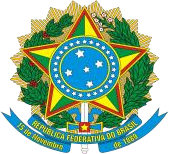 Ministério da EducaçãoSecretaria de Educação Profissional e Tecnológica Instituto Federal de Educação, Ciência e Tecnologia de PernambucoDiretoria de Assistência ao EstudanteAUTODECLARAÇÃO DE RENDA FAMILIAREu, _____________________________________________________, inscrito/a no CPF sob o  nº_________________,  estudante       regularmente       matriculado/a       no     curso_________________________ do Campus Afogados da Ingazeira                                                                  do Instituto Federal de Educação, Ciência e Tecnologia de Pernambuco (IFPE), declaro que possuo renda familiar per capita igual ou inferior a 1,5 salário mínimo e que estou ciente de que, caso seja necessário, o IFPE poderá solicitar a apresentação da minha documentação para fins de comprovação da referida renda, e que, caso eu não a apresente dentro do prazo determinado ou seja verificada renda per capita familiar superior a 1,5 salário mínimo, o benefício eventual a mim concedido será imediatamente cancelado.Afogados da Ingazeira, _____de_____________ de 2021Assinatura (estudante com 18 anos ou maisou responsável legal, se menor de 18 anos)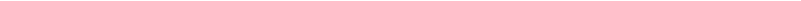 